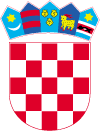 REPUBLIKA HRVATSKA	ISTARSKA ŽUPANIJAOPĆINA KRŠANBroj RKP-a: 35931				Matični broj: 02587629		OIB: 84077929159Naziv obveznika: OPĆINA KRŠANPošta i mjesto: 52232 KRŠANUlica i kućni broj: BLAŠKOVIĆI 12IBAN: HR9124020061821700003            Razina: 22Šifra djelatnosti: 8411Razdjel: 000Šifra grada: 217Bilješke uz Financijske izvještaje za razdoblje od 1. siječnja do 31. prosinca 2023. godineUVODFinanciranje javnih rashoda u razdoblju siječanj – prosinac 2023. godine izvršeno je na osnovi sljedećih financijsko-planskih dokumenata:Proračuna Općine Kršan za 2023. godinu i projekcije za 2024. i 2025. godinu koji je usvojen  na sjednici Općinskoga vijeća 16. prosinca 2022. („Službeno glasilo Općine Kršan“ broj 14/22). Prihodi i primici planirani su u iznosu od 6.239.482,00 €, dok su rashodi i izdaci planirani u visini od 7.011.577,00  €. Razlika od 772.095,00 €  odnosi se na planirani višak sa kojim se predviđa zaključiti 2022. godina. Na taj način se postigla ravnoteža proračuna. Prve izmjene i dopune Proračuna Općine Kršan za 2023. godinu donesene su na sjednici Općinskog vijeća  25. svibnja 2023. godine, a objavljene su u „Službenom glasilu Općine Kršan“  broj  6/23. od 2. lipnja 2023. godine. Ovim I. Izmjena i dopunama Proračuna za 2023.  ukupni prihodi i primici uključujući i višak prihoda iz prethodne godine planirani su u iznosu od  6.972.705,43 €, a rashodi i izdaci su planirani  u iznosu od 6.972.405,43 €. Druge izmjene i dopune Proračuna Općine Kršan za 2023. godinu donesene su na sjednici Općinskog vijeća  8. prosinca 2023. godine, a objavljene su u „Službenom glasilu Općine Kršan“  broj  18/23  od 13. prosinca 2023. godine. Ovim II. Izmjena i dopunama Proračuna za 2023.  ukupni prihodi i primici uključujući i višak prihoda iz prethodne godine planirani su u iznosu od  5.611.692,21 €, a rashodi i izdaci su planirani  u iznosu od 5.611.692,21 €. Općinski načelnik Općine Kršan je 29. prosinca 2023. godine donio Odluku o I. preraspodijeli sredstava planiranih u proračunu Općine Kršan za 2023. godinu, objavljena u „Službenom glasilu Općine Kršan“  broj  2/24 od 14. veljače 2024. godine.Općina Kršan u svom djelokrugu ima tri  proračunska korisnika, od kojih su Dječji vrtić Kockica i Javna ustanova u kulturi Interpretacijski centar Vlaški puti upisani u Registar proračunskih i izvanproračunskih  korisnika i koji za sada posluje preko vlastitog računa, te moraju sastavljati zasebne izvještaje i  Vijeće bošnjačke nacionalne manjine – koje prema odredbama Zakona o proračunu ima status proračunskog korisnika, koji djeluje u okviru Općine Kršan, temeljem čega su aktivnosti  prikazane u proračunu Općine Kršan, te ne mora sastavljati zasebne izvještaje.Iz toga proizlazi da se podaci za ovo razdoblje odnose samo na Općinu Kršan, bez Dječjeg vrtića Kockica i Javne ustanove u kulturi Interpretacijskog centra Vlaški puti, koji  su njeni proračunski korisnik odnosno  obrazlažu se podaci financijskog izvještaja za razdoblje 01-12.2023 razine 22.Financijski izvještaji za 01-12.2023. godine, uspoređuju se sa podacima istog izvještajnog razdoblja prethodne godine. ZAKONSKI OKVIRI:Zakon o proračunu („Narodne novine“ 144/21),Pravilnik o proračunskim klasifikacijama („Narodne novine“ 26/10, 120/13 i 01/20),Pravilnik o proračunskom računovodstvu i računskom planu („Narodne novine“ 124/14, 115/15,87/16,126/19 i 108/20),Pravilnik o financijskom izvještavanju u proračunskom računovodstvu („Narodne novine“  br. 37/22),Okružnica o sastavljanju i predaji financijskih izvještaja proračuna, proračunskih i izvanproračunskih korisnika državnog proračuna te proračunskih i izvanproračunskih korisnika proračuna jedinica lokalne i područne (regionalne) samouprave za razdoblje od 1. siječnja od 31. prosinca 2023. i druge aktualnosti (KLASA: 400-02/23-01/27, URBROJ: 513-05-03-24-4 od 10. siječnja 2024.)BILJEŠKE UZ OBRAZAC PR-RASPrihodi i primiciU razdoblju od 01.01. do 31.12.2023. godine Općina Kršan ostvarila je ukupan prihod i primitak u visini od 4.104.257,26  eura (ŠifraX678).Prihodi poslovanja  ostvareni su u visini od 4.004.213,11eura (Šifra6)  odnosno za 6,5% su viši  od ostvarenja u istom razdoblju u 2022.godini.  Razmatrajući prihode u cjelini primjetno je njihovo odstupanje u odnosu na isto izvještajno razdoblje prethodne godine, pa se odstupanje većinom prati u pozitivnom smislu i to se bilježi kod prihoda od poreza (Šifra 61), i prihodi ostvareni od pomoći iz inozemstva i subjekata unutar općeg proračuna (Šifra 63) dok se slabije ostvarenje bilježi kod prihoda od imovine (Šifra 64), prihoda od upravnih i administrativnih pristojbi, pristojbi po posebnim propisima  i naknada (Šifra 65) i prihoda od kazni, upravnih mjera i ostali prihodi (Šifra 68).Prihodi od poreza (Šifra 61) ostvareni su u iznosu od 1.397.894,88 eura i veći su za 32,1% od ostvarenja u istom izvještajnom razdoblju 2022. godine. S obzirom da prihodi od poreza inače obuhvaćaju trećinu prihoda poslovanja, njihova ostvarivanja vrlo su važna u smislu mogućnosti zadovoljavanja poslova iz djelokruga rada Općine u nastavku je obrazloženje istih.Prihodi od poreza i prireza na dohodak (Šifra 611) ostvareni su u iznosu od 1.174.834,14 eura ili  za 41,1% više u odnosu na isto izvještajno razdoblje 2022. godine. Povećanje prihoda od poreza i prireza na dohodak se najvećim dijelom može pripisati povoljnoj gospodarskoj aktivnosti, zatim je povećana plaća, te uspješne turističke sezone. U ovoj godini povrat poreza na dohodak po godišnjoj prijavi iznosi 131.486,63 eura i veći je za 14,9% u odnosu na isto izvještajno razdoblje 2022. godine. Veliko povećanje  za 34,8% u odnosu na isto izvještajno razdoblje 2022. vidljivo je kod poreza i prireza na dohodak od nesamostalnog rada (6111), što se pak vezuje uz ovogodišnje veće zapošljavanje stanovništva sa područja općine (dobra turistička sezona) kao i  zbog rasta plaća.Porez na imovinu  (Šifra 613) u iznosu od 204.737,79 eura ili  manji za 0,8% u odnosu na isto izvještajno razdoblje u 2022. godini. Isti se najvećim djelom odnosi  na povremeni porez na imovinu (Šifra 6134) u iznosu od 199.445,46 eura ili za 1,6% manje od istog izvještajnog razdoblja 2022. godine. Naplata poreza na promet nekretnina, čija se realizacija ne odvija u kontinuiranim mjesečnim intervalima već isključivo ovisi o samom prometu nekretnina, te obradi predmeta raspolaganja nekretninama i zaduženja poreza na promet nekretnina od strane Porezne uprave. U ovom izvještajnom razdoblju  zabilježen je slabiji promet nekretnina i naplata istog kao posljedica porasta cijena nekretnina i slabije aktivnosti na tržištu nekretnina.Porezi na robu i usluge (Šifra 614)  ostvarena je u iznosu od 18.322,95 eura ili za 6,8%,  manje u odnosu na isto izvještajno razdoblje 2022. godine Smanjenje prihoda od poreza na potrošnju posljedica je slabijeg poslovanja ugostiteljskih objekata na području Općine Kršan. Pomoći iz inozemstva i subjekata unutar općeg proračuna (Šifra63) ostvarene su u iznosu od 327.683,88 eura i veći su za 80,60% u odnosu na isto izvještajno razdoblje u 2022 godini zbog više ostvarenih pomoći u 2023. godini. Na navedeno ostvarenje najviše su utjecale Kapitalne pomoći od  izvanproračunskih korisnika (Šifra 6342) sa ostvarenjem od 62.528,43 eura,  a odnose se na kapitalnu pomoć Hrvatskih cesta d.o.o. po sporazumu od 11.12.2022. za sufinanciranje  održavanja kolnika državne ceste DC500. Tekuće pomoći iz Županijskog proračuna  (Šifra 6331) u iznosu od 11.869,00 eura, a odnose se na tekuće pomoći u iznosu od 160,00 eura za  Izbore  za predstavnike Vijeća BNM i to za isplate naknade za članove biračkih odbora za izbore vijeća i predstavnika nacionalnih manjina u jedinicama lokalne i područne (regionalne) samouprave, zatim na tekuće pomoći iz državnog proračuna za fiskalnu održivost dječjih vrtića u iznosu od 11.709,00 eura. Kapitalne pomoći proračunu iz drugih proračuna (šifra 6332) u iznosu od 161.104,93 eura i veće su za 36,5% u odnosu na prethodno razdoblje , a odnose se na Kapitalne pomoći iz Županijskog proračuna u iznosu od 7.300,00 eura i to  za sanaciju zidova Kaštela Kožljak- etapna obnova II. faza -južni bedem u iznosu od 5.300,00 eura,   za projekt  Centar za agropoduzetništvo  iznos od 1.000,00 eura, te za opremanje Ruralne infrastrukture iznos od 1.000,00 eura. Kapitalne pomoći iz Državnog proračuna realizirane su u iznos od 153.804,93 eura, a odnose se na pomoć Ministarstvo kulture i medija RH za Sanaciju potpornog zida Kaštela Kožljak u iznos od 39.816,84 eura, za projekt Konstruktivna sanacija zgrade k.č.23/zgr. u iznosu od 39.816,84 eura, dok je Ministarstvo mora, prometa i infrastruktura RH doznačilo sredstva za projekt Izgradnja pristupa moru osobama s invaliditetom i smanjene pokretljivosti u Plomin Luci.Tekuće pomoći izravnanja za decentralizirane funkcije ostvareni su u iznosu od  (Šifra 6351) 41.580,95 eura. Tekuće pomoći temeljem prijenosa EU sredstava (Šifra 6381) iznose 50.600,07 eura, a odnose se na projekt Razvoj interpretatora maritimne i ribarske baštine koja je realizirana u 2022. godini.Prihodi od imovine (Šifra 64) ostvareni su u iznosu od 1.263.916,45 eura ili za 10,7% manje od ostvarenja u istom izvještajnom razdoblju 2022. godine. Na navedeno ostvarenje najviše je utjecala  Naknade za korištenje nefinancijske imovine (šifra 6423) u iznosu od 1.164.289,86 eura koja je za 11,3% manja od  ostvarenja u odnosu na isto izvještajno razdoblja u 2022. godinu. Unutar ove kategorije najznačajnije ostvarenje  je od naknade za korištenje prostora elektrane (TE Plomin 2) koja u ovom razdoblju  bilježi ostvarenje od 1.120.533,75 eura ili za 11,8% manje od ostvarenja u istom izvještajnom razdoblju 2022. godine. Ostvarenje naknade za korištenje prostora elektrane u 2022. godini je  1.270.576,26 eura. Do manjeg ostvarenja naknade za korištenje prostora elektrane u ovoj godini došlo je iz razloga što je elektrana bila u remontu od 10. travnja do 01. lipnja 2023. godine. Krajem prosinca 2023. Termoelektrana Plomin ponovno  je stala zbog velikog kvara na rotoru. Ostale naknade za korištenje nefinancijske imovine je naknada za pravo puta HACOM  ostvarene u iznosu od 33.799,98 eura , naknade za korištenje javnih površina u iznosu od 9.191,52 eura, naknada za pravo služnost puta u iznosu od 761,00 eura, te  prihodi od spomeničke rente u iznosu od 3,61 eura. Bolje  ostvarenje bilježe  prihodi od zakupa i  iznajmljivanja imovine (šifra 6422) sa ostvarenjem od 95.960,80 eura € ili za 0,9% više od ostvarenja u istom izvještajnom razdoblju 2022. Naime  u izvještajnom razdoblju 2022. godine prihodi od zakupa i iznajmljivanja imovine bilježe nešto  veće ostvarenje iz razloga plaćanja  zaostalih obveza po izdanim opomenama, za   iznajmljivanja vezova, zakupa poslovnih prostora i najma stanova.  Manje ostvarenje bilježe ostalih prihodi od nefinancijske imovine (Šifra 6429), koje obuhvaćaju prihod naknade za zadržavanje nezakonito izgrađene zgrade sa ostvarenjem od 542,92 eura, a koji  ovisi o količini podnesenih i obrađenih zahtjeva, a s obzirom da je najveći broj  zahtjeva obrađen u prethodnim godinama to se i očekuje postepeno smanjenje navedenih prihoda. Naknade za koncesiju (Šifra 6421) bilježe konstantu svog ostvarenja od 3.092,42 eura.Prihodi od upravnih i administrativnih pristojbi, pristojbi po posebnim propisima i naknada (Šifra 65) u iznosu od 1.009.621,89  eura ili za 8,3% manje od ostvarenja u 2022.godini.Upravne i administrativne pristojbe  (Šifra 651) ostvarene su u iznosu od 20.558,28 eura i više su za 50,6% odnosu na prethodnu godinu. Na navedeno ostvarenje najviše su utjecale Ostale pristojbe i naknade (šifra 6514) sa ostvarenjem od 20.513,46 eura ili za 51,4 % više od ostvarenja u istom izvještajnom razdoblju 2022. godine. Navedeno ostvarenje najviše je utjecalo ostvarenje od prihoda koji se odnosi na Turističku pristojbu u iznosu od 11.827,72 eura. Do tako velikog ostvarenja  u 2023. godini došlo je iz razloga jer broj dolazaka i broj noćenja gostiju na području Općine Kršan znatno veći u 2023. odnosno znatno  je bolja turistička sezona  u odnosu na lanjsko razdoblje. Dok iznos od 8.685,74 eura otpada na naknade za grobna mjesta čije je ostvarenje manje od ostvarenja u 2022. godini iz razloga  manjeg broja izdanih rješenja u 2022. godini. Prihode od prodaje državne biljega u iznosu od 44,82 eura (šifra 6513) ili za 44,6% manje u odnosu na prošlo razdoblje. Prihodi po posebnim propisima (Šifra 652) ostvareni su u iznosu od 13.785,12 eura i manji su za 7,7% u odnosu na isto razdoblje 2022. godine, a odnose se na šumski doprinos sa ostvarenjem od 11,45 eura, vodni doprinos sa ostvarenjem od 696,12 eura. Ostali nespomenuti prihodi se odnose na sredstva za sanaciju deponija Cere u iznosu od 13.077,55 eura ( iznos kompenzacije ili prijeboja za namjenska sredstva Cere sa Trgovačkim društvom 1. Maj Labin u ovom izvještajnom razdoblju su manja nego li je to bio slučaj u istom razdoblju prethodne godine).Komunalni doprinosi i naknada (Šifra 653) bilježe ostvarenje od 975.278,49 eura ili za 9,00% manje od ostvarenje u prošlom izvještajnom razdoblju. Unutar ove kategorije komunalni doprinos iznosi 15.956,18 eura  ili za 86,00% manje od ostvarenja u 2022. godini. Do tako slabog ostvarenje došlo je iz razloga što je tijekom 2023.godine izdano znatno manji broj rješenja. Komunalna naknada (Šifra6532) bilježi ostvarenje u iznosu od 959.322,31 eura i viša je za 0,1%  u odnosu na 2022.  Ostali prihodi (Šifra 68) u iznosu od 5.086,01 eura  i manji su za 23,9% u odnosu na isto izvještajno razdoblje 2022.  Na ovim prihodima evidentiraju se troškovi natječaja i procijene nekretnine kod prodaje općinske imovine.Prihodi od prodaje nefinancijske imovine  (Šifra 7)  ostvareni su u iznosu od 100.044,15 eura  ili za 64,5% manje  od ostvarenja u 2022. godini, a odnose  se na:Prihode od prodaje materijalne imovine – prirodnih bogatstva (Šifra711) u iznosu od 83.976,77 eura ili za  58,9% manje od ostvarenja u istom izvještajnom razdoblju 2022. godine iz razloga manjeg obima prodaje općinske imovine, a odnose se na prihode od prodaje građevinskog zemljišta u iznosu  od 74.770,00 eura, unutar ovog prihoda i  prihod  ostvaren  temeljem sudske presude radi razvrgnuća suvlasničke nekretnine u iznosu od 9.760,00 eura  ( iznos od 9.760,00 eura  je uplaćen 16.11.2023 godine od strane N. Načinović) dok se iznos od 9.206,77 eura odnosi na prihod od prodaje poljoprivrednog zemljišta.Prihodi od prodaje građevinskih objekata (Šifra 721) u iznosu od 16.067,38 eura, dijelom se odnose na prihode od prodaje stanova na kojim postoji stanarsko pravo u iznosu od 6.664,38 eura, a dijelom na prihode od prodaje nekretnina po objavljenom natječaju za prodaju nekretnina  u iznos od 9.403,00 euraPrimici od financijske imovine i zaduživanja (Šifra 8)  nisu planirani, a iz tog razloga ni ostvareni u  izvještajnom razdoblju 2023. godine.Rashodi i izdaci U razdoblju od 01.01. do 31.12.2023. godine Općina Kršan ostvarila je ukupne rashode i izdatke (Šifra Y345) u visini  od 4.531.307,71 eura ili za 10,8% više od ostvarenja u istom izvještajnom razdoblju 2022. godine.  Ukupni rashodi (Šifra Y034)  ostvareni su u iznosu od 4.212.773,03 eura, a sastoje se od rashoda poslovanja (ŠifraZ005) u iznosu od 3.153.545,14 eura i rashoda za nabavku nefinancijske imovine (Šifra 4) u iznosu od  1.059.227,89 eura. Izdaci za financijsku imovinu i otplate zajmova (Šifra 5) iznose 318.534,68 eura. Rashodi poslovanja (Šifra 3) ostvareni  su u iznosu od 3.153.545,14 eura i veći su za 14% u  odnosu na isto izvještajno razdoblje 2022. godine. Odnose se na: rashode za zaposlene u iznosu od 382.787,52 eura materijalne rashode u iznosu od 1.397.619,74 eura financijske rashode u iznosu od 13.633,73 eurasubvencije u iznosu od 1.806,37 eurapomoći dane u inozemstvo i unutar općeg proračuna u iznosu od 865.890,06 euranaknade građanima i kućanstvima na temelju osiguranja i druge naknade u iznosu od  228.371,13 euraostale rashode u iznosu od 263.436,59 eura.Rashodi za zaposlene (Šifra 31) ostvareni su u visini 382.787,52 eura ili 12,8% više od ostvarenja u istom izvještajnom razdoblju 2022. godine. Rashodi za zaposlene, Bruto plaće (Šifra311) u iznosu od 291.360,33 eura i pripadajući doprinosi na plaće za zdravstveno osiguranje  (Šifra313) u iznosu od 48.169,95 eura i ostali rashodi za zaposlene u iznosu od 43.257,24 eura (topli obrok, nagrade i uspješnice)(Šifra 312) povećani su u odnosu na prethodno izvještajno razdoblje. Do povećanja je došlo prije svega zbog izmjena u strukturi i broju djelatnika odnosno početkom listopada 2022. godine zaposlena su dva djelatnika. Materijalni rashodi (Šifra 32) ostvareni su u visini 1.397.619,74 eura ili 9,4% više od ostvarenje u prethodnom izvještajnom razdoblju. Naknade troškova zaposlenima (Šifra 321) ostvareni su u iznosu od 25.495,82 eura ili za 31,6% više u odnosu na isto izvještajno razdoblje prethodne godine. U ovom izvještajnom razdoblju došlo je do manjih troškova vezanih za stručno usavršavanje zaposlenika u iznosu od 1.710,30 eura ili za 7,80% manje u odnosu na 2022. godinu. Naknade za prijevoz iznose 20.808,47 eura i povećane su u odnosu na prethodno izvještajno razdoblje od 49,20% iz razloga povećanja cijena voznih karata autoprijevoznika. Rashodi za materijal i energiju (Šifra 322) bilježe smanjenje od 22% u odnosu na prethodnu godinu i iznosi 127.243,73 eura. Na navedeno smanjenje najviše su utjecala odobrenja Vlade (paket mjera za zaštitu kućanstava i gospodarstva od rasta cijena).  Rashodi za usluge (Šifra 323) u ovom izvještajnom razdoblju bilježe povećanje za 18,4% u odnosu na prethodnu godinu i iznose 1.168.409,73 eura. Unutar ove kategorije primjetno je povećanje za zdravstvene i veterinarske usluge, ukupno je utrošeno 34.737,58 eura ili za 100,5% više u odnosu na isto izvještajno razdoblje 2022. godine iz razloga jer su u ovom razdoblju evidentirani troškovi rada logopeda za djecu predškolskog uzrasta koje općina financira, zatim bilo je više veterinarskih usluga vezanih za smještaj i zbrinjavanje napuštenih životinja, rashodi za ostale usluge u iznosu od 53.316,97 eura za Dane Općine i ostale manifestacije, Školu plivanja, proviziju Državnog Proračuna RH naplata 1% prihoda, proviziju Istarske županije naplata 5% prihoda.Ostali nespomenuti rashodi poslovanja (Šifra 329) ostvareni su u iznosu od 76.470,46 eura ili za 29,4% manje u odnosu na isto izvještajno razdoblje 2022. godine.  U ovu kategoriju rashoda ulaze Naknade za rad članovima predstavničkih i izvršnih tijela i povjerenstva sa ostvarenjem od 16.054,48 eura ili za 11,1% više u odnosu  na isto izvještajno razdoblje 2022. godine. Financijski rashodi (Šifra 34) ostvareni su u iznosu od 13.633,73 eura ili za 22,6% manje od istog izvještajnog razdoblja 2022. godine. Navedeni rashodi se odnose na  kamata na primljeni kredit. Naime, Općina Kršan se je u 2020. godini zadužila za kredit kod Erste&Steiermärkische bank d.d. Rijeka u iznosu od 1.592.673,70 eura s rokom otplate kredita od pet godina, uz poček od jedne godine, u jednakim mjesečnim ratama od 26.544,56 eura, a prva rata dospijeva na naplatu  31.03.2021. godine, uz fiksnu godišnju kamatnu stopu od 1,20% i jednokratnom naknadom za obradu zahtjeva u visini od 0,05% od iznosa odobrenog  kredita. Navedena kreditna sredstva  koristiti će se za financiranje kapitalnog projekta Izgradnja infrastrukture u Proizvodno-poslovnoj zoni Kršan Istok sa Centrom agropoduzetništva (prometnice i kompletna infrastruktura), sukladno Odluci Općinskog vijeća Općine Kršan o dugoročnom zaduživanju Općine Kršan, KLASA:021-05/19-01/9,  URBROJ:2144/04-05-19-15 od 09. prosinca 2019. godine. Općinski načelnik Općine Kršan dao je zahtjev Erste&Steiermärkische bank d.d. Rijeka   za smanjenjem kamatne stope na navedeni kredit.  Aneksom broj 1 Ugovora o kreditu broj 50000958957 od 17.05.2022 godine između  Općina Kršan i Erste&Steiermärkische bank d.d. Rijeka ugovoreno je  smanjenje fiksne godišnje kamatnu stopu od 1,20%  na 1,000% godišnje dok se ostali uvjeti nisu mijenjali.  Nova stopa od 1,00% primjenjuje se od 1.5.2022. godine. Odluku o izmjeni Odluke o dugoročnom zaduženju Općine Kršan je Općinsko vijeće Općine Kršan prihvatilo na sjednici općinskog vijeća 25.05.2022. godine. Kamate na primljeni kredit u 2023. ostvarene su u iznosu od 8.730,95 eura ili za 31,90% manje u odnosu na 2022. godinu iz razloga jer se smanjila kamatna stopa od 1,2 na 1,00%, te kako se smanjuje glavnica kredita tako se smanjuje i iznos kamata. Bankarske usluge i usluge platnog prometa u iznosu od 4.861,13 eura ili za 15,3% više u odnosu na isto izvještajno razdoblje 2022. Za troškove zateznih kamata u ovom razdoblju bilježimo ostvarenje od 41,65 eura ili za 92,7% manje od ostvarenja u 2022. godine, a zbog  kašnjenja u plaćanju dobavljačima. Subvencije (Šifra 35) ostvarene su u iznosu od 1.806,37 eura ili za 88,2% manje od izvršenja u istom izvještajnom razdoblju 2022. godine.Pomoći dane u inozemstvo i unutar općeg proračuna (Šifra 36) u iznosu od 865.890,06 eura ili za 28,6% više od izvršenja u istom izvještajnom razdoblju 2022. godine. Na poziciji kapitalne pomoći unutar općeg proračuna (Šifra 3632) u ukupnom iznosu od 121.766,44 eura, bilježi se povećanje od 498,6% u odnosu na isto izvještajno razdoblje 2022., evidentiraju se redovito obveze po višegodišnjim ugovorima i to po Ugovoru o načinu i uvjetima povrata sredstava u proračun Istarske Županije za izgradnju ŽCGO „Kaštijun“ u razdoblju 2017-2036.godine koji u ovom razdoblju bilježi ostvarenje u iznosu od 7.549,53 eura, te Ugovor o sufinanciranju dijela kredita za izgradnju i opremanje nove Opće bolnice u Puli u razdoblju 2018-2038. godina po kojem su izdvajanja započeta krajem 2019. godine, kada je sklopljen aneks ugovora sa promijenjenim iznosima i rokovima plaćanja. U ovom izvještajnom razdoblju za sufinanciranje kredita za Opću bolnicu u Puli izvršeno je 7.716,91 eura, te Kapitalne pomoći izvanpr.koris. IŽ-ŽUC Sufinanciranje županijskih cesta na području Općine Kršan u iznosu od 106.500,00 eura. Uz to su u ovom izvještajnom razdoblju realizirane i tekuće pomoći proračunskim korisnicima drugih proračuna (Šifra 3661) u iznosu od 215.848,14 eura. Ove tekuće pomoći odnose se na izdvajanja koje se preko Grada Labina prenose za Dječji vrtić P. Verbanac koje u ovom izvještajnom razdoblju iznose  25.386,66 eura,  tekuće pomoći prorač.korisnicima dr. Proračuna za DV Lišnjak iznose 3.793,22 eura, tekuće pomoći za OŠ I.Lola Ribar Labin iznose 16.818,47 eura, OŠ Čepić iznose 39.806,14 eura i OŠ Potpićan iznose 12.370,69 eura, tekuće pomoći preko IŽ za Istarske domove zdravlja iznose 850,00 eura, tekuće pomoći preko IŽ za Hitnu medicinsku pomoć iznad standarda iznose 5.207,00 eura, tekuće pomoći NZHMP IŽ za sufinanciranje obnove zgrade iznose 4.999,29 eura, tekuće pomoći za JVP u iznos od 100.672,51 eura. Iznos od 524.025,63 eura (Šifra 367) odnosi se na sredstva koje su prenesena našim proračunskim korisnicima u ukupnom iznosu od 518.570,63 eura i to DV Kockica iznos od 484.678,83 eura i Javnoj ustanovi u kulturi Vlaški puti iznos od 39.346,80 eura kn za financiranje rashoda poslovanja.Naknade građanima i kućanstvima na temelju osiguranja i druge naknade (Šifra 37) odnose se prvenstveno na korisnike prava iz socijalne skrbi, stipendije te druga izdvajanja za pomoć obiteljima i kućanstvima. Njihova ostvarenja  ovise o broju korisnika, a isplate se pravovremeno i u potpunosti izvršavanju. U ovom izvještajnom razdoblju naknade građanima i kućanstvima u novcu ostvareni su u ukupnom iznosu od 228.371,13 eura i veći  su za 5,6%  u odnosu na isto izvještajno razdoblje 2022. godine. Ostali rashodi (šifra 38) kod ostalih rashoda evidentiraju se u pravilu tekuće donacije (Šifra 381)  i kapitalne pomoći (Šifra 386) i ista izdvajanja veća su za 16,8% u odnosu na isto izvještajno razdoblje prethodne godine. Tekuće donacije u ovom izvještajnom razdoblju  bilježe ostvarenje od 235.715,69 eura a odnose na tekuće donacije Turističkoj zajednici Općine Kršan, Poljoprivrednoj  zadruzi Čepić polje,  PVZ, političkim strankama, donacije za poticanje turizma, Vatrogasnoj zajednici IŽ, tekuće donacije udrugama i ostalim neprofitnim organizacijama, tekuće donacije za HGSS, tekuće donacije sportskim društvima, tekuće donacije za kulturu, tekuće donacije udrugama osoba s invaliditetom, tekuće donacije TZ Kršan – advent u Kršanu.Kapitalne pomoći (šifra 386) izvršene su u iznosu 23.548,26 eura ili za 0,8% manje u odnosu na isto izvještajno razdoblje u 2022. godini. Kod kapitalnih pomoći izvršen  je redovan prijenos sredstava TD 1. Maj Labin sukladno sklopljenim ugovorima i sporazumima u svrhu sufinanciranja sanacije glavnog deponija Labinštine „Cere“  za sufinanciranje otplate  kredita u iznosu od 10.470,71 eura (temeljem Sporazuma od 27.04.2009. godine za sufinanciranje  otplate kredita za sanaciju deponija Cere od 2009. godine do 2024. godine)  i za  namjenski dodatak za sanaciju deponija Cere prema sporazumu u iznosu od 13.077,55 eura (temeljem Zaključka od 22. svibnja 2006. utvrđen je obračun u vidu dodatka tzv. Namjenski dodatak,  a sve prema obračunima 1. Maja koje se evidentiraju putem kompenzacija).Rashodi za nabavu nefinancijske imovine (šifra 4) ostvareni su u iznosu od 1.059.227,89 eura   ili za 5,4%% više  od ostvarenja u istom izvještajnom razdoblju 2022. godine.Rashodi za nabavu neproizvedene dugotrajne imovine (šifra 41) ostvareni su u iznosu od 87.205,75 eura ili za 1,3% manje od ostvarenja u istom izvještajnom razdoblju 2022. a odnosi se na Sanaciju i obnovu Kaštela Kožljak u iznosu od 26.633,75 eura, sanaciju potpornog zida kaštela Kožljak u iznosu od 51.122,00 eura, a za projekt Arheološki park 9.450,00 eura. Rashodi za nabavu proizvedene dugotrajne imovine (šifra 42) ostvareni su u iznosu od 819.829,15 eura ili za 6,5% manje u odnosu na 2022. godinu. Unutar ove kategorije rashoda  Građevinski objekti (šifra 421) sa ostvarenjem od 738.803,29 eura ili 6,9% manje nego u prošloj godini.Poslovne objekte (Šifra 4212) ostvareni su u iznosu od  23.825,18 eura ili za 86,8% manje od ostvarenja u 2022. a  vezana su uz dva kapitalna projekta:  za Izgradnju boćališta u Stepčićima utrošeno je 12.333,50 eura, a za izgradnju objekta za potrebe boćališta u Kršanu (Pristav) utrošeno je 1.161,33 eura.Ceste, željeznice i ostali prometni objekti (Šifra 4213) ostvareni su u iznosu od 179.140,20 eura ili za 28,7% više od ostvarenje u istom izvještajnom razdoblju 2022. godine Za Sanacija i uređenje šetnice u Plomin Luci sa iznosom od 7.963,75 eura, razvoj turističke infrastrukture (pješačke i biciklističke) u iznosu od 21.163,13 eura, za opremanje i uređenje pješačke-poučne staze Plomin u iznosu od 2.702,18 eura, za izgradnju nerazvrstane ceste za Jurasi iznos od 9.498,28 eura, za izgradnju nerazvrstane ceste u Purgariji Čepić iznos od 26.406,25 eura. Ostali građevinski objekti (šifra 4214) sa ostvarenjem od 535.837,91 eura ili za 13,00% više od ostvarenja u 2022. godini.Ostali građevinski objekti (šifra 4214) sa ostvarenjem od 535.837,91 eura ili za 13,00% više od ostvarenja u 2022. godini. Unutar ove kategorije rashoda obuhvaćene su investicijske aktivnosti vezane za slijedeće kapitalne projekte: investicijsko održavanje ravne rasvjete na području Općine Kršan, Izgradnja pristupa moru osobama s invaliditetom i smanjene pokretljivosti, izgradnja infrastrukture u proizvodno poslovnoj zoni, izgradnja (proširenje groblja u Kršanu), uređenje dječjeg igrališta u Lazarićima, ostali nespomenuti građevinski objekti – Ruralna infrastruktura, uređenje dječjeg igrališta u Plomin Luci, uređenje dječjeg igrališta u naselju Kožljak, dokumentacija za objekt centar za agropoduzetništvo.Kod rashoda za postrojenja i opremu (Šifra 422) u ovom izvještajnom razdoblju utrošeno je 23.487,92 eura ili za 52,5% više od 2022., a odnose se na nabavku računalne opreme, uredskog namještaja, uređenje i opremanje zgrade Doma kulture u Kršanu, telefone i ostale komunikacijske uređaje, ostale komunikacijske opreme – Digitalizaciju i uređaje.Nematerijalna proizvedena imovina (Šifra 426) u iznosu od  44.350,44 eura i manje je od ostvarenja u 2022. za 14,1%, odnose se na web dizajn i razvoj web aplikacije, VI izmjene i dopune PPUOK, izradu dokumentacije za zelenu infrastrukturu i održivo upravljanje prostorom, plan i procjenu zaštite od požara, Strategiju upravljanja nekretninama Općine Kršan.Izdaci za financijsku imovinu i otplate zajmova (Šifra 5)  planirani su Proračunu i u ovom razdoblju bilježe ostvarenje od 318.534,68 eura, a odnose se na  glavnicu kredita za koji se Općina Kršan u 2020. godini dugoročno zadužila kod Erste&Steiermärkische banke d.d. Rijeka  u iznosu od (12.000.000,00 kn) ili 1.592.673,70 eura (fiksni tečaj konverzije 1€=7.53450 kn),  s rokom otplate kredita  od pet godina, uz poček od jedne godine, u jednakim mjesečnim ratama od (200.000,00 kn) ili 26.544,56 eura (fiksni tečaj konverzije 1€=7,53450 kn), a prva rata dospijeva na naplatu  31.03.2021. godine, uz fiksnu godišnju kamatnu stopu od 1,20% i jednokratnom naknadom za obradu zahtjeva u visini od 0,05% od iznosa odobrenog  kredita. Navedena kreditna sredstva  koristiti će se za financiranje kapitalnog projekta Izgradnja infrastrukture u Proizvodno-poslovnoj zoni Kršan Istok sa Centrom agropoduzetništva (prometnice i kompletna infrastruktura), sukladno Odluci Općinskog vijeća Općine Kršan o dugoročnom zaduživanju Općine Kršan, KLASA:021-05/19-01/9,  URBROJ:2144/04-05-19-15 od 09. prosinca 2019. godine. Naime Općinski načelnik Općine Kršan dao je zahtjev Erste&Steiermärkische bank d.d. Rijeka  za smanjenjem kamatne stope na navedeni kredit.  Aneksom broj 1 Ugovora o kreditu broj 50000958957 od 17.05.2022 godine između  Općina Kršan i Erste&Steiermärkische bank d.d. Rijeka ugovoreno je  smanjenje fiksne godišnje kamatnu stopu od 1,20%  na 1,000% godišnje dok se ostali uvjeti nisu mijenjali.  Nova stopa od 1,00% primjenjuje se od 1.5.2022. godine. Odluku o izmjeni Odluke o dugoročnom zaduženju Općine Kršan je Općinsko vijeće Općine Kršan prihvatilo na sjednici općinskog vijeća 25.05.2022. godine.Rezultat poslovanjaU razdoblju od 01.01. do 31.12.2023. godine Općina Kršan je ostvarila je ukupan prihod i primitak  u visini od 4.104.257,26 eura (Šifra X678) ili  za 1,6% više od ostvarenja u istom izvještajnom razdoblju 2022. godine.  U isto vrijeme rashodi i izdaci iznose 4.531.307,71 eura (Šifra Y345) . Isto je rezultiralo manjkom  u iznosu od 427.050,45 eura (Šifra Y005), čime se višak prihoda i primitaka iz  prethodnih godina u iznosu od 37.031,76 eura (šifra 9221-9222) smanjio i što je rezultiralo da Općina Kršan na kraju izvještajnog razdoblja odnosno 31.12.2023. godine ima manjak prihoda i primitka za pokriće u slijedećem razdoblju u visini od 390.018,69 eura. (šifra Y006)        BILANCABilješke uz BilancuVrijednost dugotrajne imovine ispravlja se po propisanim stopama ispravka vrijednosti linearnom metodom prema Pravilniku o proračunskom računovodstvu i računskom planu. Sitan inventar i auto gume otpisuje se 100% prilikom stavljanja u upotrebu.Dionice i udjeli u glavnici odnose se na:Smanjenja  nefinancijske imovine opisana su u bilješkama uz Obrazac P-VRIO.Smanjenje financijske imovine opisana su u bilješkama uz Obrazac P-VRIO.Povećanje nefinancijske imovine i smanjenje imovine u pripremi, posljedica su unosa nove imovine u upotrebu.BILJEŠKE UZ IZVJEŠTAJ O RASHODIMA PREMA FUNKCIJSKOJ KLASIFIKACIJIRashodi poslovanja i rashodi za nabavu nefinancijske imovine raspoređeni su u Izvještaju o rashodima prema funkcijskoj klasifikaciji prema računima iz funkcijske klasifikacije.Rashodi prema funkcijskoj klasifikaciji izvršeni su kako slijedi:0111 – Izvršna i zakonodavna tijela  – 97.748,48 eura0131 – Opće usluge vezane uz službenike  – 709.788,76 eura016   –  Opće  javne usluge koje nisu drugdje svrstane – 5.059,07 eura017   – Transakcije vezane uz javni dug – 8.730,95 eura032   – Usluge protupožarne zaštite – 123.831,59 eura033   – Sudovi – 670,00 eura035   – Istraživanje i razvoj: javni red i sigurnost -1.000,00 eura0421 – Poljoprivreda – 56.178,47 eura0451 – Cestovni promet – 539.100,96 eura0473 – Turizam  – 72.240,00 eura049   – Ekonomski poslovi koji nisu drugdje svrstani  – 357.793,48 eura051   – Gospodarenje otpadom  – 31.097,79 eura056   –  Poslovi i usluge zaštite okoliša koji nisu drugdje svrstani – 15.450,25 eura061   – Razvoj stanovanja  – 7.292,42 eura062   – Razvoj zajednice – 109.316,58 eura064   – Ulična rasvjeta – 219.205,38 eura065   – Istraživanje i razvoj stanovanja i komunalnih pogodnosti – 304.388,83 eura066 – Rashodi vezani za stanovanje i komunalne pogodnosti koji nisu drugdje svrstani –137.446,03 eura076 – Poslovi i usluge zdravstva koji nisu drugdje svrstani – 50.086,34 eura081 – Službe rekreacije i sporta – 91.569,04 eura082 – Službe kulture – 188.049,22 eura086 – Rashodi za rekreaciju, kulturu i religiju koji nisu drugdje svrstani – 90.525,23 eura0911 – Predškolsko obrazovanje – 38.691,44 eura095   – Obrazovanje koje se ne može definirati po stupnju – 143.091,18 eura098   – Usluge obrazovanja koje nisu drugdje svrstane – 3.120,17 eura1012 – Invaliditet  – 127.868,25 eura104   – Obitelj i djeca – 149.111,92 eura109   – Aktivnosti socijalne zaštite koje nisu drugdje svrstane – 10.295,57 euraU izvještaju su rashodi iskazani prema funkcijskoj klasifikaciji odnosno namjeni rashoda određenoj u skladu s odredbama Pravilnika o proračunskim klasifikacijama, a zbroj rashoda po funkcijskoj klasifikaciji na šifri R1 u obrascu RAS-funkcijski odgovara razlici iznosa ukupnih rashoda na šifri Y034 (4.212.773,03 eura) i iznosa prijenosa proračunskim korisnicima iz nadležnog proračuna za financiranje redovne djelatnosti na šifri 367 (524.025,63 eura ) u obrascu PR-RAS te iznosi 3.688.747,40 € što je za 11,4% više u odnosu na prethodnu godinu.BILJEŠKE UZ IZVJEŠTAJ O PROMJENAMA U VRIJEDNOSTI I OBUJMU IMOVINE I OBVEZA Na oznaci šifre računa iz računskog plana 9151 Promjene u vrijednosti i obujmu imovine prikazano je smanjenje u iznosu od 29.534,61 eura.Na oznaci P013-Dionice i udjeli u glavnici prikazano je smanjenje vrijednosti imovine u iznosu od 9,35 eura. Navedeno se odnosi na  smanje vrijednosti temeljnog kapitala TD Vodovod Labin d.o.o. u iznosu od 5,49 eura nastao kao rezultat zaokruživanja iznosa upisanog temeljnog kapitala zbog konverzije u  valutu eura, a sve temelje Društvenog ugovora trgovačkog društva Vodovod Labin d.o.o. od 21.11.2023. Posl.br.OU-513/23. Iznos od 3,86 eura odnosi se na usklađenje vrijednosti dionice Uljanika.Na oznaci P018-Proizvedena dugotrajna imovina prikazano je smanjenje obujma proizvedene dugotrajne imovine u iznosu od 1.066,22 eura. Navedeno smanjenje odnosi se na isknjiženje  imovine (plinskog štednjaka) iz poslovnih knjiga Općine Kršan radi prijenosa imovine DV Kockica  temeljem Zaključka Općinskog načelnika  o prijenosu  prava vlasništva bez naknade nefinancijske proizvedene dugotrajne imovine i sitnog inventara proračunskom korisniku „Dječjem vrtiću Kockica“ od 29.prosinca 2023.godine,  KLASA:.406-05/23-01/22, URBROJ:2163-22-23-1. Na oznaci šifre P020-Sitan inventar i auto gume  prikazano je smanjenje obujma sitnog inventara i auto guma u iznosu od 2.688,85 eura. Navedeno smanjenje se odnosi na isknjiženje sitnog inventara  iz poslovnih knjiga Općine Kršan radi prijenosa DV Kockica, a temeljem Zaključka Općinskog načelnika  o prijenosu  prava vlasništva bez naknade nefinancijske proizvedene dugotrajne imovine i sitnog inventara proračunskom korisniku „Dječjem vrtiću Kockica“ od 29.prosinca 2023.godine,  KLASA:.406-05/23-01/22, URBROJ:2163-22-23-1Na oznaci šifre P029-Potraživanja za prihode poslovanja prikazano je smanjenje obujma imovine u ukupnom iznosu od 25.770,19 eura, a koje se odnosi na:-iznos od 9.841,96 eura, a  odnosi se na oslobođenja od plaćanja komunalne naknade stanovnicima Općine Kršan koji imaju status branitelja, dobrovoljnog darivatelja krvi ili spadaju u kategoriju socijalnog programa.-Iznos od 15.928,23 eura, a  odnosi se na 90% olakšicu od plaćanja komunalnog doprinosa prema Odluci Predstavničkog tijela Općine Kršan korisnicima koji grade prvi stambeni objekt i imaju neprekidno prebivalište na području Općine Kršan zadnje tri godine.STANJE NOVČANIH SREDSTAVA Stanje žiro-računa  Općine Kršan na dan 31.12.2023. godine iznosi 176.576,03 eura, s time da neiskorišteni dio kredita iznosi 103.190,58 eura, pa raspoloživa sredstva na žiro-računu iznose 73.385,45 eura.BILJEŠKE UZ OBVEZEStanje obveza 01.01.2023. iznosi 1.470.753,44 eura. Obveze su smanjene  za 74.650,65 eura u odnosu na početak poslovne godine pa je stanje obveza na kraju izvještajnog razdoblja odnosno 31.12.2023. godine 1.396.102,79 eura. Iznos od 21.755,16 eura   odnose se na dospjele obveze, a  iznos od 1.374.347,63 eura na nedospjele obveze. Obveze za financijsku imovinu u iznosu od 690.158,66 eura (šifra ND dio 25,26) odnosi se na nedospjelu obvezu za glavnicu kredita za financiranje kapitalnog projekta Izgradnja infrastrukture u Proizvodno-poslovnoj zoni Kršan Istok sa Centrom agropoduzetništva (prometnice i kompletna infrastruktura).Stanje nedospjelih obveza za rashode poslovanja  (Šifra ND23)  iznosi 395.053,26 eura, a odnosi se na nedospjele obveze za obračunatu plaću za 12/2023, obveze za obračunate  loko vožnju i putne naloge, te obveze po nedospjelim računima za rashode poslovanja koji dospijevaju na plaćanju u siječnju, veljači 2024. godine.  Međusobne obveze subjekata unutar općeg proračuna iznose 6.029,41 euro (Šifra V010). Nedospjele obveze za nabavku nefinancijske imovine iznose 283.106,30 eura, a odnose se na nedospjele račune za nabavu nefinancijske imovine koje dospijevaju na naplatu u siječnju, veljači 2024. godine.Stanje dospjelih obveza u ovom izvještajnom razdoblju iznosi 21.755,16 eura, dok ukupne dospjele obveze za  rashode poslovanja u ovom izvještajnom razdoblju iznose 14.123,91 eura, od čega na obveze za materijalne rashode otpada iznos od 12.678,59 eura. Na prekoračenje od 1 do 60 dana otpada iznos od 12.545,11 eura, a sastoji se od obveza prema dobavljačima za usluge tekućeg i investicijskog održavanja prijevoznih sredstava, električnu energiju, prigodne svečanosti, redovno održavanje javne rasvjete, za vodu, na prekoračenje od 61 do 180 dana otpada iznos od 118,12 eura a odnosi se na opskrbu električne energije, na prekoračenje od 181 do 360 dana otpada iznos od 15,36 eura a odnosi se na opskrbu električne energije, a  koji će biti podmireni tijekom mjeseca siječnja, veljače i ožujka 2024. godine.Ukupne obveze za financijske rashode iznose 621,11 eura, a odnose se na prekoračenje od 1 do 60 dana. Na taj iznos otpada račun dobavljača HEP Elektre na iznos od 4,69 eura koji se odnose na trošak opomene, te račun Erste&Steiermärkische banke na iznos od 616,42 eura za obračun kamata na primljeni dugoročni kredit za razdoblje od 1.12.-31.12.2023. te od 31.12.-1.1.2024.Ukupne dospjele obveze za naknade građanima i kućanstvima iznose 824,21 eura, a na prekoračenje od 1 do 60 dana otpada cijeli iznos od 824,21 eura. Na taj iznos otpadaju obveze prema Udruzi Birikina, u iznosu od 730,21 eura, vezano uz organiziranje predstave u božićno vrijeme za djecu, te isplata božićnice za dva korisnika radi promjene broja tekućeg računa i nedostavljanja broja računa a koji će biti podmireni u siječnju 2024. godine.Ukupne dospjele obveze za nabavku nefinancijske imovine  iznose 7.631,25 eura, a na prekoračenje od 1 do 60 dana otpada 7.631,25 eura. Tu ubrajamo račune dobavljača Arheološki muzej Istre u iznosu od 600,00 eura, Maritime consulting u iznosu od 7.031,25 eura, a koji će biti plaćeni u siječnju 2024. Tablica primljenih kredita i zajmova te otplataPregled ostalih ugovorenih odnosa, koji uz ispunjenje određenih uvjeta, mogu postati obveza ili imovina Općine KršanSukladno članku 14. Pravilnika o financijskom izvještavanju o proračunskom računovodstvu („Narodne novine“ broj 3/15, 93/15, 135/15, 2/17, 28/17, 112/18, 126/19,145/20,32/21 i 37/22) daje se popis sudskih sporova u tijeku.Tablica br. 1: Sudski sporovi u tijeku  Napomena: Popis potencijalnih sporova se vodi vanbilančno u skupini računa 99.Sukladno članku 14. Pravilnika o financijskom izvještavanju o proračunskom računovodstvu („Narodne novine“ broj 3/15, 93/15, 135/15, 2/17, 28/17,112/18,112/18,126/19,145/20 ,32/21 i 37/22) daje se popis ugovornih odnosa i slično koji uz ispunjenje određenih uvjeta, mogu postati obveza ili imovina (dana kreditna pisma, hipoteke i slično).  Tablica broj 2:Popis ugovorenih odnosa i slično Napomena: Popis ugovorenih odnosa se vodi vanbilančno u skupini računa 99.Kršan, 15. veljače  2024. godine                                                        Općinski načelnikOsoba za kontaktiranje: Rita Licul Ilijević                                        Roman Carić, mag. iur.                                            Telefon: 052/ 378-226                                                                       OpisStanje   01.01.2023.Stanje   31.12.2023.IndeksIMOVINA 137.489.813,53137.899.264,39100,30Nefinancijska imovina136.555.135,24137.206.371,603100,501Neproizvedena dugotrajna imovina127.728.883,08127.709.382,84100,0002Proizvedena dugotrajna imovina 5.842.111,205.857.920,02100,3005Dugotrajna nefinancijska imovina u pripremi 2.984.140,963.639.068,74121,901Financijska imovina 934.678,29692.892,7974,1011Novac u banci i blagajni 374.359,64176.576,0347,2012Depoziti, jamčevni polozi i potraživanja od zaposlenih te za više plaćene poreze i ostalo6.876,5316.811,80244,5015Dionice i udjeli u glavnici 289.747,29289.745,66100,016Potraživanja za prihode poslovanja 133.258,7981.613,3061,20OBVEZE I VLASTITI IZVORI 137.489.813,53137.899.264,39100,302Obveze1.470.753,441.396.102,7994,9023Obveze za rashode poslovanja 255.320,44415.206,58162,6024Obveze za nabavu nefinancijske imovine206.739,66290.737,55140,6026Obveze za kredite i zajmove1.008.693,34690.158,6668,49Vlastiti izvori136.019.060,09136.503.161,60100,4091Vlastiti izvori i ispravak vlastitih izvora 135.713.088,87136.682.858,29100,70911Vlastiti izvori 136.844.882,41137.496.117,15100,50912Ispravak vlastitih izvora za obveze 1.131.793,54813.258,8671,90922Višak/manjak prihoda 42.708,68-390.018,69-913,2096Obračunati prihodi poslovanja142.026,1089.087,7862,7097Obračunati prihodi od prodaje nefinancijske imovine121.236,44121.234,22100,00-   Ulaganje u dionice «Uljanika»3,98eura-   Temeljni udjel u IVS d.o.o.1.035,24eura-   Temeljni udjel u Žičara Učka 2.654,46eura-   Temeljni udio u KP 1.Maj d.o.o.43.771,98eura-   Temeljni udio u Vodovodu d.o.o.242.280,00euraUkupno ulaganja289.745,66euraStanje žiro računa 31.12.2023.                                              176.576,03 euraStanje blagajne 31.12.2023.                                                                                              0,00 euraUkupno novčana sredstva Općine Kršan (šifra 11K)                   176.576,03 euraNaziv pravne osobe – Općina KršanStanje kredita i zajma1. 1.2023Otplate glavnicePrimljeni                  krediti i        zajmoviutekućojgodiniStanje kredita i zajma31.12.2023.Revalori-zacija/tečajne razlike u tekućoj godini Datum primanja kredita i zajmaDatum dospijeća kredita i zajma A1. Tuzemni kratkoročni zajmovi0,000,000,000,000,000,000,00UKUPNO POD A1.0,000,000,000,000,000,000,00A2. Tuzemni dugoročni zajmovi1.008.693,34318.534,680,00690.158,660,0029.05.2020.28.02.2026.UKUPNO POD A2.1.008.693,34318.534,680,00690,158,660,0029.05.2020.28.02.2026..B1. Inozemni kratkoročni zajmovi0,000,000,000,000,000,000,00UKUPNO POD B1.0,000,000,000,000,000,000,00B2. Inozemni dugoročni zajmovi0,000,000,000,000,000,000,00UKUPNO POD B2.0,000,000,000,000,000,000,00KlasaNazivDatumVrijednost predmeta sporaStatus740-01/13-01/01Tužba za smetanje posjeda, put Čepić20.02.2013663,61U izradi740-01/17-01/02Tužba radi utvrđenja prava vlasništva, Šušnjevica28.03.20171.327,23U izradi740-01/17-01/04Sudski postupak, razvrgnuće suvlasničke zajednice05.05.2017663,61U izradi740-01/17-01/05Sudski postupak, uređenje međe02.06.2017663,61U izradi740-01/17-01/07Uređenje međe21.06.2017.663,61U izradi740-01/17-01/08Razvrgnuće suvlasničke zajednice25.10.2017.663,61U izradi740-01/18-01/02Sudski postupak radi razvrgnuća suvlasničke zajednice02.02.2018663,61U izradi740-01/19-01/02Razvrgnuće suvlasničke zajednice28.05.2019.663,61U izradi740-01/19-01/06Razvrgnuće suvlasničke zajednice nekretnina09.09.2019.1.327,23U izradi740-01/19-01/03Tužba radi utvrđivanja prava vlasništva28.05.2019.6.636,14U izradi740-01/20-01/01Tužba radi utvrđivanja prava vlasništva  nekretnine –D.F i M.F27.01.2020.6.636,14U izradi740-01/20-01/02Tužba radi utvrđivanja prava vlasništva  nekretnine –J.B.16.04.2020.1.459,96U izradi740-01/20-01/03Tužba radi utvrđivanja prava vlasništva  nekretnine –M.S.25.05.2020.15.926,75U izradi740-01/20-01/05Parnični postupak  stvarno pravo vlasništva nekretnine S.P.07.07.2020. 1.459,96U izradi740-01/20-01/07Sudski postupak -povezivanje knjige položenih ugovora i zemljišne knjige B.K.07.12.2020.663,61U izradi740-01/21-01/01Izvanparnični postupak -razvrgnuće suvlasničke zajednice – M.F. 18.08.2021.663,61U izradiOPISIZNOSIZDANA BJANKO ZADUŽNICA NA IZNOS OD 829,52 EURA OD 28.07.2020. RADI NAPLATE  TRAŽBINE ERSTE CARD CLUB D.O.O.829,52 EURAIZDANA BJANKO ZADUŽNICA NA IZNOS OD 6.636,14 EURA OD 12.03.2019. ZA SUFINANCIRANJA KREDITA  ŽCGO KAŠTIJUN6.636,14 EURAIZDANA BJANKO ZADUŽNICA NA IZNOS OD 1.592.673,70 EURA OD 24.04.2020. RADI OSIGURNJA POVRATA KREDITA  ZA KREDIT ZA IZGRADNJU INFRASTRUKTURE PROIZVODNO POSLOVNE ZONE KRŠAN  ISTOK S CENTROM AGROPODUZETNIŠTVA (PROMETNICE I KOMPLETNE INFRASTRUKTURA).  1.592.673,70 EURAIZDANA BJANKO ZADUŽNICA NA IZNOS OD 13.272,28 EURA. RADI OSIGURNJA NAPLATE POTRAŽIVANJA – NABAVKA SPREMNIKA -FOND ZA ZAŠTITU OKOLIŠA I ENERGETSKU UČINKOVITOST OD 26.7.2018-Ov5103/2018 13.272,28 EURAIZDANA BJANKO ZADUŽNICA NA IZNOS OD 13.272,28 EURA. RADI OSIGURNJA NAPLATE POTRAŽIVANJA – NABAVKA SPREMNIKA -FOND ZA ZAŠTITU OKOLIŠA I ENERGETSKU UČINKOVITOST  OD 26.7.2018-Ov5104/201813.272,28 EURAIZDANA BJANKO ZADUŽNICA NA IZNOS OD 100.000,00  KUNA. RADI OSIGURNJA NAPLATE POTRAŽIVANJA – NABAVKA SPREMNIKA -FOND ZA ZAŠTITU OKOLIŠA I ENERGETSKU UČINKOVITOST  OD 26.7.2018-Ov5105/201813.272,28 EURAIZDANA BJANKO ZADUŽNICA NA IZNOS OD 265.445,62 EURA RADI OSIGURANJA POVRATA OKVIRNOG KREDITA PO TANSAKCIJSKOM RAČUNU KOD ERSTE&STEIERMÄRKISCHE BANK D.D. OD 15.03.2021. OV-5753/2021265.445,62 EURAPRIMLJENA  BJANKO ZADUŽNICA NA IZNOS OD 13.272,28 EURA KAO INSTRUMENT JAMSTVA ZA IZGRADNJU INFRASTRUKTURE PROIZVODNO-POSLOVNE ZONE KRŠAN – ISTOK – DE CONTE  od 27.12.2021. Poslovni broj:OV-9761/202113.272,28 EURAPRIMLJENA  BJANKO ZADUŽNICA NA IZNOS OD 13.272,28 EURA KAO INSTRUMENT JAMSTVA ZA IZGRADNJU INFRASTRUKTURE PROIZVODNO-POSLOVNE ZONE KRŠAN – ISTOK – DE CONTE  od 27.12.2021. Poslovni broj:OV-9762/202113.272,28 EURAPRIMLJENA  BJANKO ZADUŽNICA NA IZNOS OD 13.272,28 EURA KAO INSTRUMENT JAMSTVA ZA IZGRADNJU INFRASTRUKTURE PROIZVODNO-POSLOVNE ZONE KRŠAN – ISTOK – DE CONTE  od 27.12.2021. Poslovni broj:OV-9763/202113.272,28 EURAPRIMLJENA  BJANKO ZADUŽNICA NA IZNOS OD 6.636,14 EURA  OD  HEP OPSKRBA D.O.O.  Poslovni broj OV-16475/2021 od 23.11.20226.636,14 EURAPRIMLJENA  BJANKO ZADUŽNICA NA IZNOS OD 1.327,23 EURA OD HEP OPSKRBA D.O.O  Poslovni broj:OV-6107/2022 OD 20.04..2022. KAO JAMSTVO ZA UREDNO ISPUNJENJE UGOVORA ZA ISPORUKU ELEKTRIČNE ENEGIJE TEMELJEM UGOVORA O OPSKRBI ELEKTRIČNE ENERGIJE KRAJNJEG KUPCA BROJ O-22-15141.327,23 EURAPRIMLJENA  BJANKO ZADUŽNICA NA IZNOS OD 13.272,28 EURA OD HEP OPSKRBA D.O.O  Poslovni broj:OV-7596/2022 OD 17.05.2022. KAO JAMSTVO ZA UREDNO ISPUNJENJE UGOVORA ZA ISPORUKU ELEKTRIČNE ENEGIJE TEMELJEM UGOVORA O OPSKRBI ELEKTRIČNE ENERGIJE KRAJNJEG KUPCA BROJ O-22-151413.272,28 EURAPRIMLJENA  BJANKO ZADUŽNICA NA IZNOS OD 13.272,28 EURA OD TERRA KOP MEHANIZACIJE D.O.O.  Poslovni broj:OV-4395/2022 OD 31.05.2022. KAO JAMSTVO ZA UREDNO ISPUNJENJE UGOVORA 13.272,28 EURAPRIMLJENA  BJANKO ZADUŽNICA NA IZNOS OD 6.636,14 EURA OD TERRA KOP MEHANIZACIJE D.O.O.  Poslovni broj:OV-4396/2022 OD 31.05.2022. KAO JAMSTVO ZA UREDNO ISPUNJENJE UGOVORA6.636,14 EURAIZDANA BJANKO ZADUŽNICA NA IZNOS OD 13.272,28 EURA OD 02.09.2022.. RADI OSIGURANJA TRAŽBINE IZVOĐAČA – HRVATSKI RESTAURATORSKI ZAVOD Poslovni broj: OV-7134/2022.13.272,28 EURAPRIMNJENA   GARANCIJA BR. 5402361340  od 09.06.2023. ERSTE&STEIERMARKISCHE BANK D.D. RIJEKA  od Cesta d.o.o Pula  na iznos od 5.500,00 eura za Javno nadmetanje za asfaltiranje nerazvrstanih cesta na području Općine Kršan. Garancija stupa na snagu danom izdavanja, a vrijedi do 31.10.2023.5.500,00 EURAPRIMLJENA GARANCIJA BR.5402378437 OD 18.09.2023. ERSTE&STEIERMARKISCHE BANK D.D. RIJEKA  od Cesta d.o.o. Pula  na iznos od 18.145,63 eura za zaključivanje Ugovora  za asfaltiranje nerazvrstanih cesta na području Općine Kršan od 12.9.2023.Garancija stupa na snagu danom izdavanja, a vrijedi do 31.03.2024.18.145,63 EURAPRIMLJENA  BJANKO ZADUŽNICA NA IZNOS OD 20.000,00 eura Ceste d.o.o. Pula   Poslovni broj:OV-28036/2023 OD 21.12.2023. KAO JAMSTVO ZA UREDNO ISPUNJENJE UGOVORA20.000,00 EURADANA 22.12.2023. VRAĆENA GARANCIJA BR.5402378437 OD 18.09.2023. ERSTE&STEIERMARKISCHE BANK D.D. RIJEKA  od Cesta d.o.o. Pula  na iznos od 18.145,63 eura. -18.145,63 EURA